Afin de renforcer la coopération internationale dans le domaine des télécommunications, les Administrations des Etats Membres de la RCC ont élaboré les présentes propositions, estimant qu'une politique équilibrée et concertée privilégiant la création, le déploiement et l'utilisation d'installations de télécommunication/TIC modernes, la réduction de la fracture numérique dans des domaines tels que l'accès large bande, la normalisation et la sécurité, la création d'un environnement propice et le renforcement des capacités dans le domaine des TIC, permettra aux pays de notre région de progresser vers la mise en place d'une société de l'information inclusive et axée sur le développement, dans laquelle l'intérêt des personnes revêt une importance cruciale.Des propositions concrètes sont présentées dans les Addenda au présent document.On trouvera dans le tableau reproduit en annexe la liste des Etats Membres de la Communauté régionale des communications (RCC) qui appuient ces propositions.AnnexEListe des Administrations des Etats Membres de la RCC, cosignataires 
des propositions communes de la RCC______________Conférence de plénipotentiaires (PP-14)
Busan, 20 octobre - 7 novembre 2014Conférence de plénipotentiaires (PP-14)
Busan, 20 octobre - 7 novembre 2014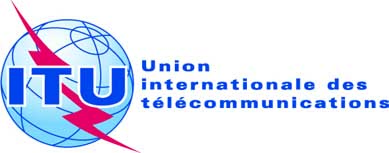 SÉANCE PLÉNIÈRESÉANCE PLÉNIÈREDocument 73-FSÉANCE PLÉNIÈRESÉANCE PLÉNIÈRE25 septembre 2014SÉANCE PLÉNIÈRESÉANCE PLÉNIÈREOriginal: russeEtats Membres de l'UIT, membres de la Communauté régionale des communications (RCC)Etats Membres de l'UIT, membres de la Communauté régionale des communications (RCC)Etats Membres de l'UIT, membres de la Communauté régionale des communications (RCC)Propositions communes pour les travaux de la ConférencePropositions communes pour les travaux de la ConférencePropositions communes pour les travaux de la ConférencePartie N°Partie N°Partie N°Partie N°Partie N°Partie N°Partie N°Partie N°Partie N°Partie N°Partie N°Partie N°Partie N°Partie N°Partie N°Partie N°Partie N°Partie N°Partie N°12345678910111213141516171819ArménieAzerbaïdjanBélarusGéorgieKazakhstanKirghizistanMoldovaFédération de RussieTadjikistanTurkménistanUkraineOuzbékistanTotal:7797777968878788878